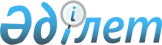 О внесении изменений в приказ Министра финансов Республики Казахстан от 17 марта 2015 года № 179 "Об утверждении натуральных норм обеспечения государственных органов служебными и дежурными автомобилями, телефонной связью, офисной мебелью и площадями для размещения аппарата государственных органов"Приказ Министра финансов Республики Казахстан от 5 февраля 2019 года № 74. Зарегистрирован в Министерстве юстиции Республики Казахстан 12 февраля 2019 года № 18288
      ПРИКАЗЫВАЮ:
      1. Внести в приказ Министра финансов Республики Казахстан от 17 марта 2015 года № 179 "Об утверждении натуральных норм обеспечения государственных органов служебными и дежурными автомобилями, телефонной связью, офисной мебелью и площадями для размещения аппарата государственных органов" (зарегистрирован в Реестре государственной регистрации нормативных правовых актов под № 10762, опубликован 30 апреля 2015 года в информационно-правовой системе "Әділет") следующие изменения:
      в приложении 1 к указанному приказу "Натуральные нормы обеспечения государственных органов служебными и дежурными автомобилями":
      строку, порядковый номер 2, изложить в следующей редакции:
      "
      строку, порядковый номер 5, изложить в следующей редакции:
      "
      примечания ******** и *********изложить в следующей редакции:
      "******** данная натуральная норма также распространяется на руководителя республиканского государственного учреждения "Қоғамдық келісім" при Президенте Республики Казахстан
      *********для государственного учреждения "Архив Президента Республики Казахстан" Администрации Президента Республики Казахстан – 2 единицы";
      примечания*********** и ************изложить в следующей редакции:
      "*********** данная натуральная норма также распространяется на руководителя государственного учреждения "Библиотека Первого Президента Республики Казахстан – Елбасы"
      ************ данная натуральная норма также распространяется на заместителей руководителя государственного учреждения "Библиотека Первого Президента Республики Казахстан – Елбасы";
      примечание ************* исключить.
      2. Комитету государственного имущества и приватизации Министерства финансов Республики Казахстан в установленном законодательством порядке обеспечить:
      1) государственную регистрацию настоящего приказа в Министерстве юстиции Республики Казахстан;
      2) в течение десяти календарных дней после государственной регистрации настоящего приказа направление его на казахском и русском языках в Республиканское государственное предприятие на праве хозяйственного ведения "Республиканский центр правовой информации" Министерства юстиции Республики Казахстан для официального опубликования и включения в Эталонный контрольный банк нормативных правовых актов Республики Казахстан;
      3) размещение настоящего приказа на интернет-ресурсе Министерства финансов Республики Казахстан;
      4) в течение десяти рабочих дней после государственной регистрации настоящего приказа в Министерстве юстиции Республики Казахстан представление в Департамент юридической службы Министерства финансов Республики Казахстан сведений об исполнении мероприятий, предусмотренных подпунктами 1), 2) и 3) настоящего пункта.
      3. Настоящий приказ вводится в действие по истечении десяти календарных дней после дня его первого официального опубликования.
					© 2012. РГП на ПХВ «Институт законодательства и правовой информации Республики Казахстан» Министерства юстиции Республики Казахстан
				
2
Администрация Президента 
Руководитель Администрации Президента
1
3100
Первый заместитель Руководителя Администрации Президента
1
2500
Помощник Президента – Секретарь Совета безопасности
1
3100
Помощник Президента
1
3100
Заместитель Руководителя Администрации Президента 
1************
2500
Начальник Канцелярии Президента
1***********
3100
Пресс-секретарь Президента
1
3100
Шеф протокола Президента
1
3100
Руководитель Представительства Президента в Парламенте
1
2500
Транспортное обслуживание в городе Астане
16*********
1*********
2600
в городе Алматы
1*********
6*********
2600
Гостевые 
25
***";
5
Канцелярия Премьер-Министра
Заместитель Премьер-Министра
1
3100
Руководитель Канцелярии Премьер-Министра
1********
3100
Заместитель Руководителя Канцелярии Премьер-Министра
1
2000
Транспортное обслуживание в городе Алматы
12
1
2600
Гостевые
14
***";
      Министр финансов
Республики Казахстан 

А. Смаилов
